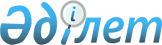 О внесении изменений в постановления Правительства Республики Казахстан от 31 декабря 1996 г. N 1747 и от 30 мая 1997 г. N 907
					
			Утративший силу
			
			
		
					Постановление Правительства Республики Казахстан от 13 февраля 1998 г. N 108. Утратило силу - постановлением Правительства РК от 27 октября 1998 г. N 1087 ~P981087
    Правительство Республики Казахстан ПОСТАНОВЛЯЕТ:
     Внести в некоторые решения Правительства Республики Казахстан
следующие изменения и дополнения:
     в постановлении Правительства Республики Казахстан от 31 декабря
1996 г. N 1747  
 P961747_ 
  "О ставках акцизов на подакцизные товары,
производимые в Республике Казахстан, и игорный бизнес" (САПП
Республики Казахстан, 1996 г. N 53, ст. 516):
     в приложении 1 к указанному постановлению:
     строки:
     "Все виды спирта (кроме отпускаемого для
      изготовления лечебных и фармацевтических
      препаратов, при наличии у товаропроизводителя
      лицензии Республики Казахстан на право
      производства указанной продукции, а также
      отпускаемого государственным медицинским
      учреждениям)                                    0,3 экю/литр"

     изложить в следующей редакции:

     "Все виды спирта (кроме отпускаемого для
      изготовления лечебных и фармацевтических
      препаратов, при наличии у товаропроизводителя
      лицензии Республики Казахстан на право
      производства указанной продукции, а также
      отпускаемого государственным медицинским
      учреждениям)                                    3,0 экю/литр

      Из всех видов спирта, отпускаемые для
      изготовления ликеро-водочных изделий,
      крепленых напитков, крепленых соков, вина,
      бальзама, при наличии у товаропроизводителя
      лицензии Республики Казахстан на право
      производства указанной продукции                0,3 экю/литр";

     в постановлении Правительства Республики Казахстан от 30 мая
1997 г. N 907  
 P970907_ 
  "О ставках акцизов на импортируемые
подакцизные товары и нормах провоза физическими лицами через
таможенную границу Республики Казахстан подакцизных товаров, которые
не подлежат обложению акцизами" (САПП Республики Казахстан, 1997 г.,
N 23, ст. 209):
     в приложении 1 к указанному постановлению:

     строки:

     "Из 2207,   Все виды спирта                      0,3 экю/литр
         2208

                 Крепленые напитки, крепленые соки и
                 бальзамы, водка, ликеро-водочные
                 изделия, коньяки                     1,7 экю/литр"

     изложить в следующей редакции:

     "Из 2207,   Все виды спирта                      3,0 экю/литр
         2208

                 Из всех видов спирта, ввозимые для
                 изготовления ликеро-водочных
                 изделий, крепленых напитков,
                 крепленых соков, вина, бальзама,
                 при наличии у товаропроизводителя
                 лицензии Республики Казахстан на
                 право производства указанной
                 продукции                            0,3 экю/литр

                 Крепленые напитки, крепленые соки
                 и бальзамы, водка, ликеро-водочные
                 изделия, коньяки                     1,7 экю/литр".

     2. Контроль за исполнением настоящего постановления возложить на
Министерство финансов Республики Казахстан.
     3. Настоящее постановление вступает в силу с 1 марта 1998 года.

     Премьер-Министр
  Республики Казахстан


					© 2012. РГП на ПХВ «Институт законодательства и правовой информации Республики Казахстан» Министерства юстиции Республики Казахстан
				